Российская ФедерацияНовгородская область Крестецкий районАдминистрация Новорахинского   сельского поселения ПОСТАНОВЛЕНИЕот 26.08.2015 № 164д. Новое РахиноО внесении изменений в  Порядок размещения сведений о доходах, расходах об имуществе и обязательствах имущественного характера отдельных муниципальных служащих Администрации Новорахинского сельского поселения  и членов их семей в информационно-телекоммуникационной сети  «Интернет» на официальном сайте Администрации  Новорахинского сельского поселения и представления  этих сведений общероссийским средствам массовой информации  для опубликованияСогласно части 4 статьи  8.1 Федерального закона от 25 декабря 2008 года №273-ФЗ «О противодействии коррупции», Указом Президента Российской Федерации от 08 июля 2013 года №613 (в редакции от 15.07.2015года)  «Вопросы противодействия коррупции» Администрация Новорахинского сельского поселения ПОСТАНОВЛЯЕТ:        1. Внести изменения в Порядок размещения сведений о доходах, расходах об имуществе и обязательствах имущественного характера отдельных муниципальных служащих Администрации Новорахинского сельского поселения и членов их семей в информационно-телекоммуникационной сети «Интернет» на официальном сайте Администрации Новорахинского сельского поселения и представления этих сведений общероссийским средствам массовой информации для опубликования, утверждённый постановлением Администрации Новорахинского сельского поселения от 15.01.2015 № 4 (далее Порядок размещения сведений о доходах, расходах):       1.1. Подпункт «г» пункта 2 Порядка  размещения сведений о доходах, расходах изложить в редакции: «г) сведения об источниках получения средств, за счет которых совершены сделки по приобретению земельного участка, иного объекта недвижимого имущества, транспортного средства, ценных бумаг, долей участия, паев в уставных (складочных) капиталах организаций), если общая сумма таких сделок            превышает общий доход муниципального служащего и его супруги (супруга) за три последних года, предшествующих отчетному периоду».	2. Опубликовать постановление в газете «Новорахинские вести» и в информационно-телекоммуникационной сети «Интернет» на официальном сайте Администрации Новорахинского сельского поселения.Глава администрации    Г.Н. Григорьев_________________________________________________Российская ФедерацияНовгородская область Крестецкий районСовет депутатов  Новорахинского   сельского поселения РЕШЕНИЕот 26.08.2015  № 283д. Новое РахиноО внесении изменений  в Порядок размещения сведений о доходах,  расходах, об имуществе и обязательствах имущественного  характера, представляемых лицами, замещающими муниципальные  должности на постоянной основе в органах местного самоуправления Новорахинского сельского поселения , и членов их семей в информационно-телекоммуникационной сети  «Интернет» на официальном сайте Администрации  Новорахинского сельского поселения и представления этих сведений общероссийским средствам массовой информации для опубликования Согласно части 4 статьи  8.1 Федерального закона от 25 декабря 2008 года №273-ФЗ «О противодействии коррупции», Указом Президента Российской Федерации от 08 июля 2013 года №613 (в редакции от 15.07.2015года)  «Вопросы противодействия коррупции» Совет депутатов Новорахинского сельского поселенияРЕШИЛ:        1.Внести изменения  в Порядок размещения сведений о доходах, расходах  об имуществе и обязательствах имущественного характера, представляемых лицами, замещающими муниципальные  должности на постоянной основе в органах местного самоуправления Новорахинского сельского поселения, и членов их семей в информационно-телекоммуникационной сети  «Интернет» на официальном сайте Администрации  Новорахинского сельского поселения и представления этих сведений общероссийским средствам массовой информации для опубликования, утверждённый решением Совета депутатов Новорахинского сельского поселения от 14.01.2015  № 248 (далее Порядок размещения сведений о доходах, расходах)       1.1. Подпункт «г» пункта 2 Порядка  размещения сведений о доходах, расходах изложить в редакции:«г) сведения об источниках получения средств, за счет которых совершены сделки по приобретению земельного участка, иного объекта недвижимого имущества, транспортного средства, ценных бумаг, долей участия , паев в уставных (складочных) капиталах организаций, если сумма  таких сделок   превышает общий доход лица, замещающего  муниципальные должности на постоянной основе и его супруги (супруга) за три последних года, предшествующих отчётному периоду».	2. Опубликовать постановление в газете «Новорахинские вести» и в информационно-телекоммуникационной сети «Интернет» на официальном сайте Администрации Новорахинского сельского поселения.Глава поселения  Г.Н. Григорьев__________________________________________________________________________________________________________________________Информационное сообщениеВ соответствии с Земельным кодексом Российской Федерации Администрация Новорахинского сельского поселения сообщает о предварительном согласовании предоставления земельного участка из земель населённых пунктов кадастрового квартала 53:06:090504, общей площадью 1600 кв. м., для индивидуального жилищного строительства, по адресу: Россия, Новгородская область, Крестецкий район, Новорахинское сельское  поселение, д. Старое Рахино;Площадь земельных участков подлежит уточнению при проведении межевания.Приём заявлений осуществляет Государственное областное автономное учреждение «Многофункциональный центр предоставления государственных и муниципальных услуг» по адресу: Новгородская область, Крестецкий район, с. Ямская Слобода, ул. Ямская, д. № 21 (тел. 5-44-69) в течение месяца со дня опубликования сообщения с 9.00 до 16.00.Для сведения: при поступлении двух и более заявлений земельный участок будет выставлен на торгиИнформационное сообщениеВ соответствии с Земельным кодексом Российской Федерации Администрация Новорахинского сельского поселения сообщает о предварительном согласовании предоставления земельного участка из земель населённых пунктов кадастрового квартала 53:06:0091702, общей площадью 2500 кв. м., для индивидуального жилищного строительства, по адресу: Россия, Новгородская область, Крестецкий район, Новорахинское сельское  поселение, д. Давыдовщина;Площадь земельных участков подлежит уточнению при проведении межевания.Приём заявлений осуществляет Государственное областное автономное учреждение «Многофункциональный центр предоставления государственных и муниципальных услуг» по адресу: Новгородская область, Крестецкий район, с. Ямская Слобода, ул. Ямская, д. № 21 (тел. 5-44-69) в течение месяца со дня опубликования сообщения с 9.00 до 16.00.Для сведения: при поступлении двух и более заявлений земельный участок будет выставлен на торгиИнформационное сообщениеВ соответствии с Земельным кодексом Российской Федерации Администрация Новорахинского сельского поселения сообщает о предварительном согласовании предоставления земельного участка из земель населённых пунктов кадастрового квартала 53:06:0091101, общей площадью 1500 кв. м., для строительства кафе, по адресу: Россия, Новгородская область, Крестецкий район, Новорахинское сельское  поселение, д. Сидельниково,  около д. 11;Площадь земельных участков подлежит уточнению при проведении межевания.Приём заявлений осуществляет Государственное областное автономное учреждение «Многофункциональный центр предоставления государственных и муниципальных услуг» по адресу: Новгородская область, Крестецкий район, с. Ямская Слобода, ул. Ямская, д. № 21 (тел. 5-44-69) в течение месяца со дня опубликования сообщения с 9.00 до 16.00.Для сведения: при поступлении двух и более заявлений земельный участок будет выставлен на торги________________________________________________________________________________________Муниципальная газета                 ПЯТНИЦА  28 АВГУСТА  2015   года                       № 23 (111)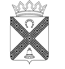 Н о в о р а х и н с к и е          вести2         Новорахинские вести                пятница   28 августа 2015 № 23        2Муниципальная газета   «Новорахинские вести»Учредитель:Совет депутатов Новорахинского сельского поселения Крестецкого муниципального района Новгородской областисоучредитель:Администрация Новорахинского сельского поселения Крестецкого муниципального района Новгородской области175450 Новгородская область Крестецкий районд. Новое Рахино. д.26.адрес  издателя и редакции:175450 Новгородская область Крестецкий районд. Новое Рахино. д.26телефон: (8 81659) 51-236,факс (8-81659) 51-295adm-novrahino@mail.ruГлавный редактор Г.Н. ГригорьевВерстка, дизайнС.В. СерёгинаГазета выходит по мере необходимости.тираж  35 экз.подписано в печать 27.08.2015по графику ( 12.00), по факту (12.00)Газета отпечатана в Администрации Новорахинского сельского поселения Крестецкого района Новгородской областицена « бесплатно»ответственность за достоверность информации и её соответствие правовым нормам действующего законодательства несёт орган, принявший документ